ОБЩИНСКИ СЪВЕТ КАЙНАРДЖА, ОБЛАСТ СИЛИСТРА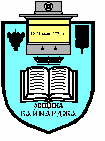 7550 с. Кайнарджа, ул. „Димитър Дончев” № 2e-mail:obs_kaynardja@abv.bg				До…………………………………………………..				Гр. /с.…………………………………………….				обл.Силистра                            ПОКАНАНа основание чл.23, ал. 2, т.1 от ЗМСМА на 13.03.2018 г  от 10,00 часа в заседателната зала на община Кайнарджа ще се проведе  извънредно заседание на Общински съвет Кайнарджа.Заседанието ще протече при следния ДНЕВЕН  РЕД:Определяне на представител на Община Кайнарджа за участие в Общото събрание на Асоциацията по ВиК в област Силистра.Внася: Кмета на общинатаПредседател на ОбС: Ивайло Петков